	MDT meeting for Children Interstitial 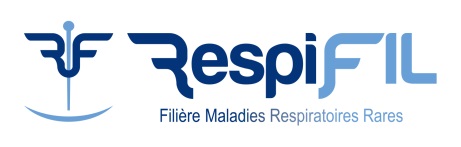 Lung Disease (ChILD) « I confirm that I have obtained the patient’s consent for discussing his medical file in MDT meeting and that I have informed him that their medical data will be managed via a secure website and shared with other health professionals only for the purpose of his diagnostic and therapeutic management ».PrescriberPrescriber for MDT meeting* (Last name, First Name): Clinical in charge of the patient (Last name, First Name): Date of request: Presents:PatientLast Name*: First Name*: Date of birth * (dd/mm/yyyy): Gender: F  M Patient included in a database: yes  no  do not know  If yes, which one:Patient previously presented in MDT meeting: yes ,  no Consanguinity (if known): yes  no Specify: Geographic extraction: Father:  Mother: Family history:Father:  Mother: Siblings: 	Other: Environment: Neonatal history:Term?   yes    no ,   SABirth weight (kg): Neonatal respiratory distress?  Yes    no Medical historyAge at onset of symptoms: Medical history: Weight (kg): Size (cm): Respiratory symptoms: Respiratory rate (RR):  /minPulse oxygen saturation (SaO2) awake/sleep:  % /  % Tachypnoea Chest deformation  Digital Clubbing 	Comments Digestive and nutritional symptoms	 Neurological symptoms	 Other(s)	Explorations 	Normal?	Comments Chest CT		 PFT 		  Cardiac US	PAH: yes  no 	 Metabolic test 		 Thyroid test		 Immunologic tests 		 Auto-antibodies 		 IFN signature		 BAL 		 Bacteriology/virology		 Genetic analyses 	Laboratory: 	 Lung biopsy 	 Other(s): TreatmentsCurrent treatments:	Comments Oxygen therapy	 Ventilation 	 Enteral nutrition	 Corticosteroid therapy	 Oral		 Pulses	  Azithromycin 	 Hydroxychloroquin 	 Other(s)	MDT ConclusionClinicial’s request*:	 Diagnostic	 Therapeutic	 Other: Specify: MDT CONCLUSION:ILD diagnosis: Proposed explorations: Management: 